Rigby HallSchool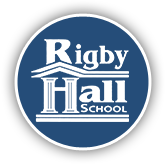 Home School Agreement‘Valuing every achievement’Signed Parent/Carer:…………………………………………………………………………………………………………………………..Signed School: …………………………………………………………………………………………………………………………………….Signed Pupil: ……………………………………………………………………………………………………………………………………….